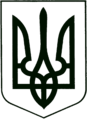 УКРАЇНА
МОГИЛІВ - ПОДІЛЬСЬКА МІСЬКА РАДА
ВІННИЦЬКОЇ ОБЛАСТІР І Ш Е Н Н Я №193Про хід виконання Програми «Правова освіта населення міста Могилева-Подільського на 2017-2020 роки» за 2020 рік           Керуючись ст.ст. 26, 59 Закону України "Про місцеве самоврядування в Україні", заслухавши інформацію начальника відділу кадрової та правової роботи апарату міської ради та виконкому, - міська рада ВИРІШИЛА:1. Інформацію начальника відділу кадрової та правової роботи апарату міської     ради та виконкому Коваленко Л.О. про хід виконання Програми «Правова     освіта населення міста Могилева – Подільського на 2017-2020 роки» за 2020     рік взяти до відома.2. У зв’язку із закінченням терміну дії Програми «Правова освіта населення     міста Могилева-Подільського на 2017 – 2020 роки», затверджену рішенням    13 сесії міської ради 7 скликання від 11.07.2017р. №394 зняти з контролю.    Міський голова                                                     Геннадій ГЛУХМАНЮКВід 12.05.2021р.7 сесії8 скликання